9° Memorial BrunoLivori2017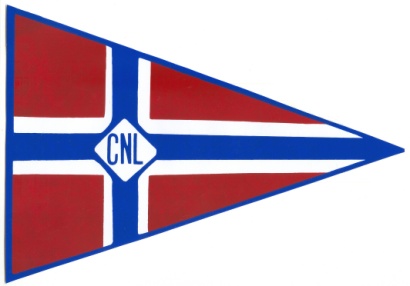 Domenica 27 agosto 2017ISTRUZIONI DI VELEGGIATAPARTENZA:Ore 12.00 specchio acqueo Terrazza Mascagni.La veleggiata si svolgerà su un tracciato costiero tra terrazza Mascagni e AntignanoPercorso : Partenza, boa 1, boa 2La linea di partenza sarà formata da una barca Comitato (con guidone CNL) da lasciare a dx e una boa gialla da lasciare a sx.La partenza sarà diretta senza disimpegno al vento con rotta diretta verso boa 1 arancione posta a 1000 mt. di fronte all’Hotel Rex tale boa andrà lasciata a sx, poi si va di fronte ai Bagni Rex ( boa a 500 mt)  da lasciare a sx, poi si torna all’arrivo.Se in partenza sulla barca Comitato sarà issato il Pennello 2, verrà fatto il seguente percorso:partenza, Boa 1, Boa 2, Boa1, Boa 2, arrivo.Procedure di partenza:Ora H-6 min. alzata intelligenza con segnale sonoro prolungatoOra H-5 min. ammainata intelligenza alzata bandiera Z segnale sono breveOra H-4 min. Issata bandiera I segnale sonoro breveOra H-1 min. Ammainata bandiera I con segnale sonoro breveOra H-0 min.  segnale sonoro prolungato e ammainata bandiera Z.COMUNICAZIONIVerrà consegnato un numero al momento dell’iscrizione che va posizionato in modo visibile sulla draglia di sx in modo da poter identificare le barche all’arrivo.Si suggerisce a tutte le barche partecipanti alla veleggiata di avere un apparato radio VHF con la possibilità di operare sui canali 72 e 16.